Чемпионат и первенство Иркутской области по спортивному ориентированию «ГРАН-ПРИ БАЙКАЛА - 2023»Информационный бюллетень1. Место и время проведения27-29 августа 2023 г. Центр соревнований – Иркутский район, пос. Листвянка, ул. Академическая 13, горнолыжный комплекс «Истленд».27 августа 2023 г. кросс-выбор,28 августа 2023 г. кросс-эстафета 2 человека,29 августа 2023 г.. кросс-лонг.2. Главная судейская коллегияГлавный судья: Колесникова Наталья Юрьевна, ССВК, г. Иркутск, тел. 8-964-225-5583.Главный секретарь: Денисов Денис Викторович, ССВК, г. Иркутск, тел. 8-908-663-84-43.Зам. главного судьи по СТО: Полуэктов Вячеслав Сергеевич, ССВК, г. Иркутск, тел. 8-964-350-5849.Инспектор: Павлов Андрей Николаевич, ССВК, г. Иркутск.3. Программа соревнованийВозможны незначительные изменения.4. УчастникиДополнительные к положению группы:В дополнительных группах разряды не присваиваются.Наличие медицинского допуска обязательно для всех спортсменов.Квалификационный уровень соревнований для групп МЖ на дистанции кросс-выбор, кросс-лонг – КМС (1-3 место), на дистанции кросс-эстафета 2 человека – КМС (1 место). Спортивный разряд КМС присваивается, если в виде программы приняли участие не менее 2 спортсменов, имеющих не ниже КМС, и не менее 4 спортсменов, имеющих не ниже I спортивного разряда, либо если участвовало не менее 8 спортсменов, имеющих не ниже I спортивного разряда; если участвовало меньшее количество спортсменов с квалификацией указанной выше, но не менее 6 спортсменов, имеющих не ниже I спортивного разряда, КМС присваивается только за 1 место.5. ОтметкаОтметка во всех группах – электронная, SportIdent, контактная. Для тех, кто не имеет собственного чипа, будет организована аренда.Очистка чипа, отметка финиша в станции и чтение чипа после финиша – самостоятельно.6. Порядок стартаСтарт на дистанции кросс-выбор раздельный, производится по стартовому протоколу с интервалом в 1 мин., карта выдается за 1 мин. до старта.Старт на дистанции кросс-эстафета 2 человека общий по группам с интервалом между группами 3-5 мин., карта выдается в момент старта. Старт на дистанции кросс-лонг раздельный, производится по стартовому протоколу с интервалом в 1-2 мин., карта выдается в момент старта.Жеребьевка компьютерная в программе WinOrient.Точка начала ориентирования на всех дистанциях – пункт К.7. Карта, дистанцияКарта подготовлена в 2021-2022 г., (автор карты Яшпатров Геннадий Терентьевич г. Нижний-Новгород), отпечатана на струйном принтере на водостойкой бумаге, не герметизирована, на старте будут предоставлены мультифоры. Масштаб карты на дистанции кросс-выбор, кросс-эстафета 2 человека 1:7500, на дистанциях кросс-лонг 1:10000; сечение рельефа – 5 м; формат А4. Легенды впечатаны в карту, дополнительные легенды на дистанцию кросс-лонг выдаются в стартовом коридоре. Средства для крепления легенд не предоставляются.Соревнования на дистанции кросс-выбор проводятся по варианту А (п.п. 4.3.5) с обязательными первым и последним КП (п.п. 4.3.2 и 4.3.3).Оборудование дистанций стандартное. Для предотвращения хищения станций отметки будут использоваться антивандальные тросы, в связи с этим отметка ЧИПами tCard, pCard не гарантируется на 100%.8. Опасные факторыКамни, скалы, крутые склоны, оборудование горнолыжной трассы, высокотравье, густая растительность. При движении по склонам, смотрите под ноги – будьте осторожны при их преодолении.Иксодовые клещи (переносчики клещевого энцефалита и других заболеваний) – возможно наличие клещей, после старта необходимо осмотреть одежду и тело.9. НаграждениеВ дополнительных группах призеры награждаются грамотами ФСО Иркутской области.Организаторы вправе не обеспечивать призовым фондом и наградной атрибутикой спортсменов, не вышедших на награждение во время официальной церемонии.10. Финансовые условияДобровольное пожертвование составляет:Оплата пожертвования и аренды ЧИПов производится наличными при прохождении мандатной комиссии.При потере или повреждении арендованного ЧИПа представитель должен возместить организаторам его стоимость (2800 руб.).11. Проезд к месту проведения соревнований1. Маршрутным автобусом из г. Иркутска (автовокзал ул. Октябрьской Революции, д. 11) пос. Листвянка. (Лимнологический музей). Время отправления – согласно расписания (https://rasp.yandex.ru/bus/irkutsk--listvyanka), стоимость проезда – 150 руб./чел. Далее пешком около 1,5 км.2. На личном транспорте. Из Иркутска до пос. Листвянка (около 70 км). Далее по схеме.12. Размещение и питание участников соревнованийРазмещение участников запланировано в Детской туристической базе «Байкальская волна»1. 43 места в старом двух этажном здании, стоимость проживания 500 рублей с чел. в сутки.2. 32 места в новом двух этажном здании, стоимость проживания 700 рублей с чел. в сутки.3. 10 мест в коттедже, стоимость проживания 1100 рублей с чел. в сутки.Питание – самостоятельно в кафе пос. Листвянка, возможно приготовление пищи на территории базы, для приготовления необходимо иметь мультиварки, чайники, посуду.13. ЗаявкиЗаявку на проживание необходимо (обязательно!!!) подать Колесниковой Наталье Юрьевне до 10.00 часов 25 августа по тел. 8-964-22-555-83 или по адресу palevich_nata@mail.ru с пометкой «Гран-при Байкала-заявка на проживание и питание».Именные предварительные заявки принимаются только в электронном виде по на сайте «ОРГЕО» адресу https://orgeo.ru/  до 10.00 часов 25 августа. В случае отсутствия предварительной именной заявки участие в соревнованиях возможно по согласованию с ГСК.Именные официальные заявки по форме, указанной в Положении к данным соревнованиям, подаются представителем команды лично при прохождении комиссии по допуску.У всех спортсменов обязательно должен быть допуск врача на данные соревнования.14. Дополнительная информацияНа церемонию открытия/закрытия команде желательно иметь одинаковую парадную форму и флаг команды.Каждому спортсмену необходимо иметь, кроме специального снаряжения, 4 булавки для крепления номера.Для организации досуга можно взять с собой мячи, бадминтон и пр.15. Схема расположения центра соревнований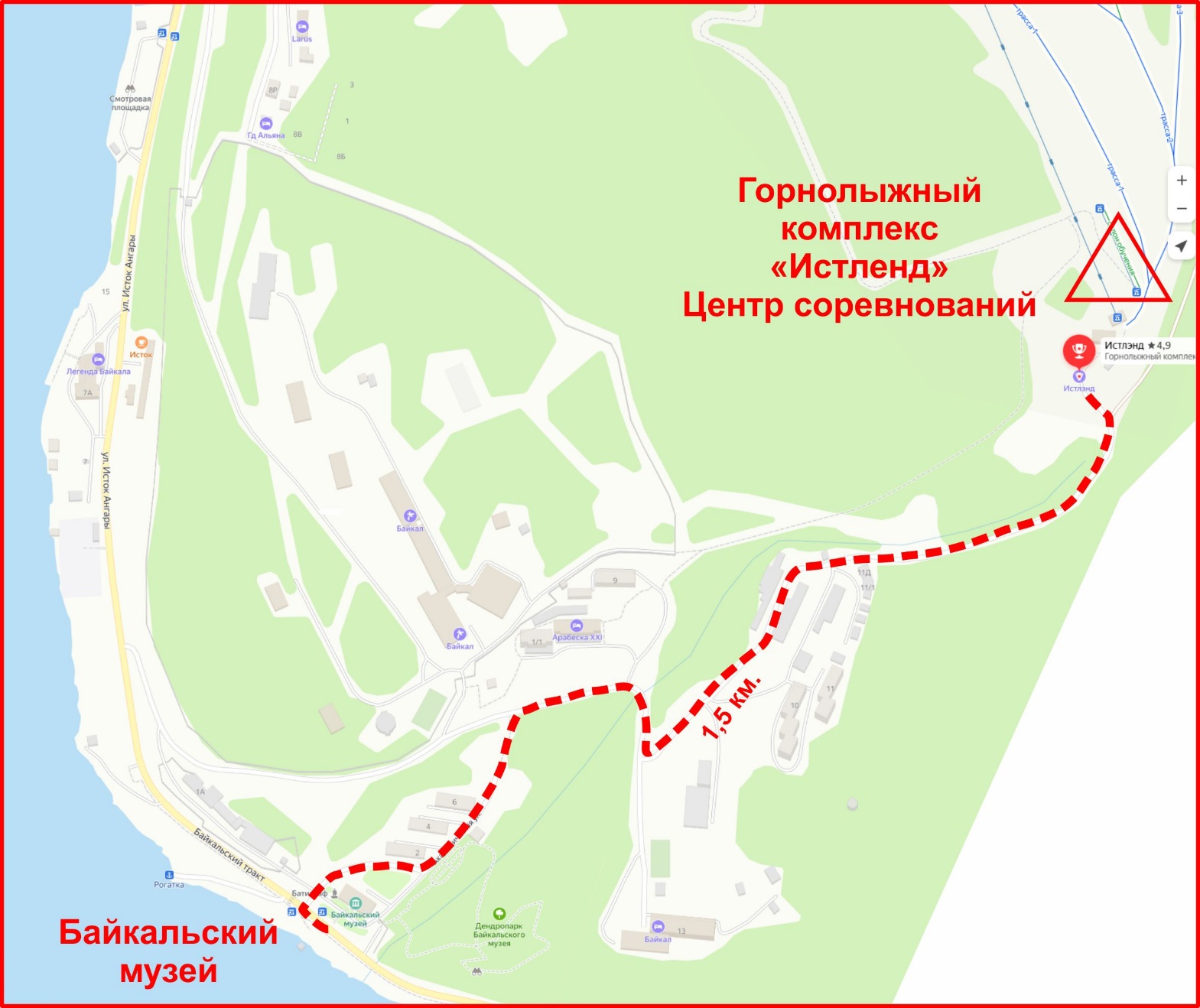 ДатаПрограмма27 августавоскресеньедо 10.00 – заезд, размещение участников соревнований8.30-10.30 – комиссия по допуску11.00 – открытие соревнований12.00 – старт на дистанции кросс-выбор28 августапонедельникдо 10.00 – заезд, размещение участников соревнований9.00-11.00– работа секретариата на месте старта11.00 – награждение призеров 1-го дня соревнований12.00 – старт на дистанции кросс-эстафета 2 человека29 августавторникдо 9.30 – заезд, размещение участников соревнований 08.00-9.30 – работа секретариата на месте старта11.00 – старт на дистанции кросс-лонг15.00 – награждение, закрытие соревнований16.00 – отъезд участниковМЖ-Новичок2007 г.р. и младше, только с квалификацией б/р.МЖАГруппа «любители», 2006 г.р. и старше.МЖ40Группа «ветераны», 1983 г.р. и старше.ГруппаЗа одну дистанцию, руб.Аренда ЧИПа (за одну дистанцию), руб.МЖ-Новичок15050МЖ12, МЖ14, МЖ16, МЖ1820050МЖ, МЖА, МЖ4030050Пенсионеры по возрасту, руководители детских команд050